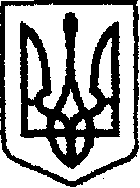 У К Р А Ї Н Ачернігівська обласна державна адміністраціяУПРАВЛІННЯ  КАПІТАЛЬНОГО БУДІВНИЦТВАН А К А З від                     2020 року              Чернігів		                   № 73Про внесення змін допаспорту бюджетноїпрограми обласногобюджету на 2020 рікВідповідно до пункту 8 статті 20 Бюджетного кодексу України, наказу Міністерства фінансів України від 26.08.2014 № 836 «Про деякі питання запровадження програмно-цільового методу складання та виконання місцевих бюджетів», зареєстрованого в Міністерстві юстиції України 10.09.2014 № 1103/25880 (зі змінами), спільного розпорядження голови обласної державної адміністрації та обласної ради від 28.02.2020 № 12 «Про виділення коштів» та «Про виділення коштів» від 27.03.2020 № 35  наказую:Внести зміни до паспорту бюджетної програми обласного бюджету на 2020 рік за КПКВК 1510180 « Забезпечення охорони та опалення приміщень об’єкта незавершеного будівництва Носівської ЗОШ I-III ст. № 5 на 2020 рік», виклавши його в новій редакції, що додається.В.о.начальника                                                                      Наталія  КОВАЛЬЧУК